NORTHERN IRELAND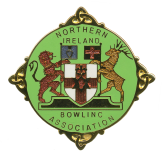 BOWLING ASSOCIATIONCLUB REGISTRATION FORMSEASON 2024NAME OF CLUB:	            __________________________________________ADDRESS OF GREEN:	__________________________________________				__________________________________________CLUB HONORARY SECRETARYName:		__________________________________Address:	__________________________________				__________________________________		Contact. No:	__________________________________		Email:             __________________________________Representative on Management Committee (one name):  ___________________________Senior Side Match Secretary 			Junior Side Match SecretaryName:		_______________________		Name:    	_____________________Address:	_______________________		Address:	_____________________		_______________________				_____________________Contact No:	_______________________		Contact No:	_____________________Email:		_______________________		Email:		_____________________To comply with General Data Protection Regulations, would Club Secretary, Senior and Junior Match Secretaries each complete a Consent Form - Club Official, if not already done so.Club Safeguarding OfficerName:		_______________________		Contact No:    	_____________________Registration Form to be completed and returned to:	Honorary General Secretary, Henry McFarland, 18 Abbington Manor, Bangor, BT19 1ZQM: 07703107579   E: henry.mcfarland@btinternet.comAlternately, Registration Form can be completed electronically via NIBA website portal under Members Menu.(Return, preferably at or before the Annual General Meeting)